2016年度　本試験　化学　第3問　－　問3必要があれば，原子量は次の値を使うこと。　H　1.0　　　　C　12　　　　N　14　　　　O　16　　　　Na　23　　　　Cl　35.5　実在気体とことわりがない限り，気体はすべて理想気体として扱うものとする。【問題】　図1に示すNaClからNa2CO3を合成する方法について，下の問い（a・b）に答えよ。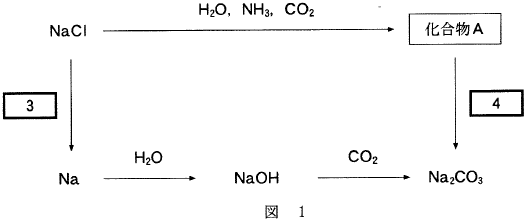 a　図1の　3　・　4　に当てはまる操作として最も適当なものを，次の①～⑤のうちから一つずつ選べ。ただし，同じものを選んでもよい。①　水溶液にして電気分解する。②　高温で融解して電気分解する。③　加熱する。④　水を加える。⑤　二酸化炭素を通じる。b　10kgの化合物Aから最大何kgのNa2CO3が得られるか。最も適当な数値を，次の①～⑤のうちから一つ選べ。①　3.2　　　　②　6.3　　　　③　9.1　　　　④　13　　　　⑤　252016年度　本試験　化学　第3問　－　問3【問題情報】【正解】a　　3　　②　高温で融解して電気分解する。　 　4　　③　加熱する。b　②　6.3【解説】a　　3　　イオン化傾向の大きい金属の単体は，その金属イオンを含む物質から電気分解でつくります。ただし，Alよりもイオン化傾向の大きい金属（Alを含む）は，還元されにくいため，水溶液ではなく融解塩（塩を高温で融解して液体になったもの）を電気分解します。水溶液だとH＋やH2Oが還元されて水素H2を生じてしまいます。　4　　アンモニアソーダ法（ソルベー法）による炭酸ナトリウムNa2CO3の製法です。炭酸水素ナトリウムNaHCO3（化合物A）を加熱することで熱分解し，炭酸ナトリウムNa2CO3が得られます。b　炭酸水素ナトリウムNaHCO3を熱分解すると，次の反応により炭酸ナトリウムNa2CO3が得られます。　　　２NaHCO3　→　Na2CO3　＋　H2O　＋　CO2　NaHCO3＝84，Na2CO3＝106より，168gのNaHCO3（2mol）から106gのNa2CO3（1mol）が得られます。反応に関する物質の質量比は一定ですので，求める質量をx〔kg〕とおくと，次式が成り立ちます。　　　NaHCO3〔g〕：Na2CO3〔g〕 ＝ 168g：106g ＝ 10×103g：x×103〔g〕　　　x ＝ 6.3高校化学Net参考書　http://ko-ko-kagaku.net/単元Na2CO3の合成配点a　　3　　1点　　　　4　　1点b　3点計算問題○難易度普通